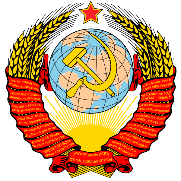 ВЕРХОВНЫЙ СОВЕТ СОЮЗА СОВЕТСКИХ СОЦИАЛИСТИЧЕСКИХ РЕСПУБЛИКУКАЗот 8 мая 2015 годаГероический подвиг советского народа на фронте и в тылу в годы Великой Отечественной войны бессмертен. В Челябинск было эвакуировано более 200 различных заводов и уже через месяц начался массовый выпуск танков. Всего за годы войны было выпущено более 18000 танков, за что Челябинск получил неофициальное название - "Танкоград". К 1945 году сталь Челябинского металлургического завода была в каждом третьем танке. В условиях повышенной секретности, было освоено производство знаменитых "Катюш". Сборка боевых машин происходила практически под открытым небом в старом гараже. На фронт ежемесячно отправлялось 45 "Катюш". Так же завод освоил выпуск реактивных снарядов М-13, за годы войны их было выпущено более миллиона. За особый вклад тружеников города Челябинска перед Родиной и в ознаменование 70-летия победы советского народа в период Великой Отечественной войне 1941- 1945 гг., присвоить городу Челябинск почетное звание «Город-Герой трудового фронта» с вручением ордена Ленина и медали «Золотая Звезда».Москва, Кремль.8 мая 2015 г.Председатель Совета Национальностей Верховного Совета СССРО. БекетовПредседатель Совета Союза Верховного Совета СССРЕ. Хрусталёва